ATTESTATION SUR L’HONNEUR DE NON LOCATION(Version 2023)Propriétaire (raison sociale / nom et prénom) : Type d’hébergement (cochez la case) : Palace		 Hôtel		 Résidence de tourisme	 Gîte ou meublé Gîte de groupe	 Chambres d’hôtes	 Camping Autre, précisez : Nom de l’hébergement : Adresse de l’hébergement touristique (rue + code postal et ville) : Classement (cochez la case) : 5*		 4*		 3*		 2*		 1*	 	 Non classéJe soussigné (e) demeurant atteste sur l’honneur ne pas avoir loué mon hébergement mentionné ci-dessus pour la période suivante (cochez la case) : 1ère période 2023 / sous-période n°1 = nuitées de novembre et décembre 2022 1ère période 2023 / sous période n°2 = nuitées de janvier à mars 2023 2ème période 2023 = nuitées d’avril à juin 2023 3ème période 2023 = nuitées de juillet à septembre 2023 4ème période 2023 = nuitées d’octobre à décembre 2023Détails relatifs à la non location (cochez la case) : Absence de réservation	  Travaux		 Raisons personnelles Autre, précisez : Fait pour servir et valoir ce que de droit,								Date et signature :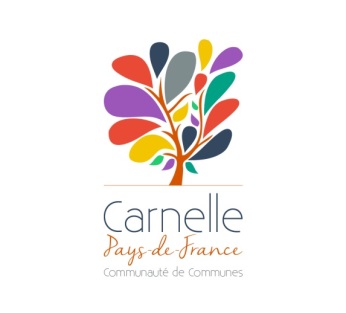 REVERSEMENT DE LA TAXE DE SÉJOURÀ LA CommunautÉ de communescarnelle pays-de-FrancE